МУНИЦИПАЛЬНОЕ БЮДЖЕТНОЕ ДОШКОЛЬНОЕОБРАЗОВАТЕЛЬНОЕ УЧРЕЖДЕНИЕ «ДЕТСКИЙ САД «РЯБИНКА»ГОРОД НОВЫЙ УРЕНГОЙ(МБДОУ «Детский сад «РЯБИНКА»)Паспорт средней группы«Ромашка»на 2019-2020 учебный год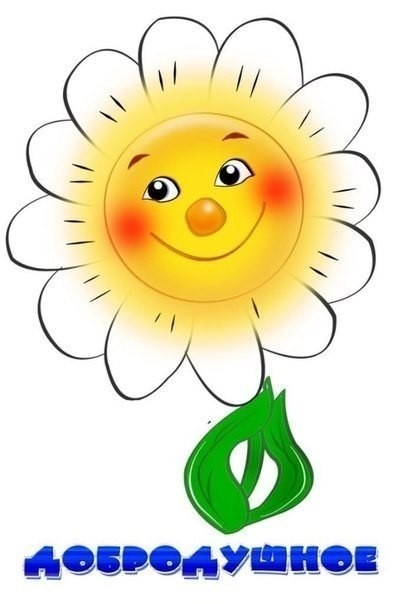 Кадры.Захарова Александра Ивановна, воспитатель. Скотяк Анжела Петровна, помощник воспитателя.Группа «Ромашка»-     Младший дошкольный возраст (2-4 года)Количество детей: 7Наш девиз:«Серединка желтая, лепесточки белые.                       Мы детишки умные, добрые и смелые» Эмблема группы:Материальная база
Площади  групповых помещений соответствуют требованиям санитарно – эпидемиологических правил и нормативов СанПиН 2.4.1. 2791 – 10Методическое и научное обеспечение педагогического процессаРабочая программа по осуществлению образовательной деятельности в подготовительной  группе, компенсирующей направленностиКалендарно-тематическое планирование  образовательной деятельностиПерспективные планы работы непосредственно-образовательной деятельностиЖурнал сведений о родителяхПлан работы с родителямиЖурнал  посещаемостиТетрадь «Утренний фильтр»Тетрадь «Гибкий режим»Программно-методическое обеспечение образовательного процесса	В процессе образования и воспитания детей в группе созданы все благоприятные условия, где осуществляются те задачи, которые определены в области физического, умственного, эстетического и нравственного развития детей дошкольного возраста.Предметно – развивающая среда в группе как система, представляющая собой обогащающий фактор детского развития, направляющий и интегрирующий детские виды деятельности. Окружающая среда нашей группы выполняет образовательную, развивающую, воспитывающую, стимулирующую, коммуникативную функции и направлена на реализации творческого потенциала ребенка – дошкольника. Широко используя пространство группового помещения, в основе построения использован метод «зонирования». Игровой и учебный материал разнообразен, эстетичен и доступен, удобно расположен в разных центрах занятий детей по интересам.Учитывая, что игра является ведущей деятельностью ребенка, развитию игровой деятельности дошкольников в нашей группе уделяется особое внимание. Поэтому в центре «сюжетно – ролевая игра» созданы условия для популярных у современных дошкольников сюжетных игр.Способности к анализу и синтезу, к выводам и обобщениям формируются у детей в разных ситуациях. Пространственная среда организована таким образом, что предоставляет детям возможность для самостоятельного изучения окружающих предметов. Дети самостоятельно подбирают обстановку, облагораживают ее, внося свой посильный труд. Гибкое «зонирование» создает условие для уединения и объединения детей по интересам, помогает нам совершенствовать работу с воспитанниками. Выделены центры занятий по интересам в соответствии с ФГОС:Центр познавательного развитияЦентр речевого развитияЦентр социально-коммуникативного развитияЦентр художественно-эстетического развитияЦентр физического развитияОснащенность материальной базыПриемнаяИгроваяОборудование спального помещения№Помещение Площадь1.Игровая49.9 кв.м2.Спальная комната33.9  кв.м3.Раздевалка17.4 кв.м4.Раздаточная2,9 кв.м5.Туалет14.9 кв.м6.Тамбур4.3 кв.м№Центр познавательного развития(ознакомление с социальной действительностью и природным окружением)Центр познавательного развития(ознакомление с социальной действительностью и природным окружением)Центр познавательного развития(ознакомление с социальной действительностью и природным окружением)Центр познавательного развития(ознакомление с социальной действительностью и природным окружением)№Наименование Кол-воКол-воИнвентарный номер1.Вкладыши «Кто где живет»112Вкладыши «Витаминная корзина»113Вкладыши «Домашние животные»224Вкладыши «Чем питается белка»115Вкладыши «Чем питается зайчик»116Вкладыш «Листья деревьев»227Вкладыши «Животные наших лесов»118Вкладыши «Крестьянское подворье»119Вкладыши «Кто в тереме живет»1110Вкладыши «Игрушки для мальчика»1112Вкладыши «Игрушки для девочек»1113Вкладыши «Одень медвежонка»1114Собери бусы «Фрукты»1115Настольная игра «Профессии» 1116Настольная игра «Герои русских сказок»1117Настольная игра «Геометрические формы»1118Деревянный вкладыш 
«Домашние, дикие животные»1119Настольная игра «Времена года»1120Настольная игра «Кто у кого»1121Настольная игра «Подбери пару»1122Настольная игра «Профессии» 1123Настольная игра «Ассоциации»1124Настольная игра «Закономерности»1125Настольная игра «Алфавит»1126Настольная игра «Признаки»Настольная игра «Признаки»127Настольная игра «Наши сказки»1128Настольная игра «Подбери картинку»1129Настольная игра «Кто это?»1130Настольная игра «Что пропустил художник»1131Лото «Профессии»1132Настольная игра «Любимые сказки»2233Развивающая игра «Любимые сказки»Развивающая игра «Любимые сказки»134Пазлы3335Лото «У кого какой малыш»1136Лото «Перышки»1137Домино «Окружающий мир»1138Настольная игра «Окружающий мир»1139Серия «Умные карточки»5540Игра – лото «Где я это видел»1142Демонстрационный материал:«Профессии»«Посуда»«Мебель»«Одежда»«Армия России»1111111111№Центр познавательного развития  (Формирование элементарных математических представлений)Центр познавательного развития  (Формирование элементарных математических представлений)Центр познавательного развития  (Формирование элементарных математических представлений)№Наименование Кол-воИнвентарный номер1.Вкладыши «Геометрические фигуры»42Лото «Формочки Воскобовича»13Логические блоки Дьенеша14Счеты 15Счетные палочки26Развивающее лото «Цветные фигуры»17Настольная игра «Мои первые цифры»28Геометрическое домино19Настольная игра «Танграм»210Настольная игра «Логические цепочки»112Геометрическая мозаика213Настольная игра «Что лишнее?»114Вкладыши «Часы»115Кубики «Математическое лото»116Настольная игра «Детское лото»117Настольная игра «Геометрические формы»118Настольная игра «Логика»119Настольная игра «Найди похожую фигуру»120Настольная игра «Кубики и фишки»3№Центр речевого развитияЦентр речевого развитияЦентр речевого развития№Наименование Кол-воИнвентарный номер1.Кубики «Буквы Русского алфавита»12Динамические кубики Чаплыгина13Лото «Азбука»14Лото «Собирайка»15Магнитная азбука16Настольная игра «Развитие речи»17Настольная игра «Репка»18Истории в картинках19Шнуровка610Д/ игра «Что перепутал художник»1№Центры социально-коммуникативного развития(Уголок ОБЖ)Центры социально-коммуникативного развития(Уголок ОБЖ)Центры социально-коммуникативного развития(Уголок ОБЖ)№Наименование Кол-воИнвентарный номер1.Альбом по ППД 12Альбом «Осторожно, огонь» 13Настольно печатная игра «Большие и маленькие машины»14Домино «Транспорт»15Набор «Строитель»16Плакат «Безопасность на дороге»7Плакаты по темам: «Безопасность на улице, дома, в обращении с бытовыми приборами»18Машинки разных размеровМаленькие Средние Большие 2081029Конструктор мягкий большой110демонстрационный материал: «Правила дорожного движения»«Виды транспорта»«ОБЖ»111                               Уголок экспериментирования                               Уголок экспериментирования                               Уголок экспериментирования                               Уголок экспериментирования1Стол ванна для игр «Песок- вода»110630000212Материал для опытно-экспериментальной деятельности (Магниты, лупы, колбы, предметы из разных материалов и т.д.)Уголок для девочек «Кукольный домикУголок для девочек «Кукольный домикУголок для девочек «Кукольный домикУголок для девочек «Кукольный домик1Детская деревянная кухня «Домашний шеф-повар»12Куклы-младенцы (голыши)23Куклы, отражающие различный возраст, половую принадлежность74Кукла фарфоровая 25Набор чайной и кухонной посуды16Комплект одежды для кукол17Коляски крупногабаритныеКроватка для кукол118Игрушки – орудия труда (кухонные принадлежности)1 набор9Игрушечная бытовая техника: телефон, утюг, стиральная машина, микроволновая печь, плита.По 1 экземпляру10Набор «Мамина помощница»1«Магазин»«Магазин»«Магазин»«Магазин»1МЦ-11 магазин с кассой (2 предмета)- шкаф- витрина;- прилавок;- касса;- стул пластмассовый12Корзинки под фрукты93Тележка для продуктов14Касса 15Висы 16Муляжи фруктов и овощей307Сумочка продуктовая 38Калькулятор 19Фартук2«Больничка»«Больничка»«Больничка»«Больничка»1Мц-449-Н54 больница (5 предметов)- Шкаф;- кушетка;- стол пелинальный;- ширма;- стул мягкий12Халат белый13Колпак медицинский14Набор «Больница»25Конструктор лего «Больница»1Парикмахерская «Золушка»Парикмахерская «Золушка»Парикмахерская «Золушка»Парикмахерская «Золушка»1МЦ-251 парикмахерская золушка с пуфиком- трюмо;- стул мягкий12Набор парикмахера13Фартук1Уголок ряженья «Матрешка»Уголок ряженья «Матрешка»Уголок ряженья «Матрешка»Уголок ряженья «Матрешка»1Вешалка деревянная для костюмов12Русский народный костюм 3Костюм тигра1 4Костюм лисы15Платья для ряженья 36Шляпа 47Шарфы, платки,3Уголок для мальчиков «Самоделки»Уголок для мальчиков «Самоделки»Уголок для мальчиков «Самоделки»Уголок для мальчиков «Самоделки»1Набор солдатиков «Крепость»12Конструктор Полидрон «Супер гигант 3»13Набор Полидрон Гигант «Строительство дома»14Конструктор деревянный крупный15Конструктор деревянный мелкий16Конструктор «Ферма»17Конструктор «Супер-микс»48Конструктор «Цветочки»19Конструктор «Мультиформ»310Конструктор «Buhchems»311Деревянная железная дорога «Наш город»1Центры художественно-эстетического развития
(Радуга)Центры художественно-эстетического развития
(Радуга)Центры художественно-эстетического развития
(Радуга)Центры художественно-эстетического развития
(Радуга)1Настольная игра «Исправь ошибку художника»12Демонстрационный материал;«Наши традиции»;«Учимся рисовать»;«Предметное рисование»
«Народные промыслы»5113Книги – раскраски4Альбомы для рисования1 шт. на каждого5Краски, гуашь1 шт. на каждого6Фломастеры2 7Цветные карандаши1шт. на каждого8Пластилин, доски для лепки1шт. на каждого9Клей 1шт. на каждого10Настольная точилка для карандашей11Материалы для декорирования и оформления работ: нитки, пуговицы, бусины, семена, вырезки из журналов, лоскуты, ткани, фантики, наклейки… 12Книги – раскраски13Цветная бумага, картон1шт. на каждого14Альбомы для рисования1 шт. на каждого15Схемы по рисования16Линейка трафарет12Кукольный театр «В гостях у сказки»Кукольный театр «В гостях у сказки»Кукольный театр «В гостях у сказки»Кукольный театр «В гостях у сказки»1Куклы би-ба-бо.172Маски сказочных героев 203Настольный театр «Семеро козлят»14Пальчиковый театр:
 «Заячья избушка»«Теремок»115Театр теней1«Веселые нотки»«Веселые нотки»«Веселые нотки»«Веселые нотки»1Музыкальные инструменты-Бубен -Металлофон -Погремушки-Барабан -Дудочки -Гитара2232412Книга «Чудо песенки»3Плакат «Оркестр» 
«Музыкальные инструменты»11№Уголок природыУголок природыУголок природы№Наименование Кол-воИнвентарный номер1.Инвентарь для ухода за растениями12Растения; ФикусСпатифиллум 113Календарь природы14Глобус «Времена года»15Набор игрушек;«Дикие животные»«Домашние животные»«Рыбы»«Насекомые»11116Демонстрационный материал
 «Мама и детеныш»«Деревья, кустарники, грибы»«Животные Ямала»«Времена года»«Природные явления»111117Плакат дерева «Времена года»1№Библиотека «Мир сказок»Библиотека «Мир сказок»Библиотека «Мир сказок»№Наименование Кол-во1Теремок. – М.:  ООО «Издательство «Фламинго», 200212Снегурочка. – Екатеринбург: ООО «Издательский дом «Литур», 201013Загадки. – Киев: Издательство «Веселка», 198214Курочка Ряба. – М.: Издательский Дом «Азбукварик», 201415Чудо-песенки. – Смоленск: ОАО «Издательство «Высшая школа», 201616Усачев А. А. Шел по улице жучок. – Смоленск: «Русич», 200317Михалков С. В.  Котята. – М.: РИО «Самовар», 199028Пянтковская С. Мои друзья букашки. – М.: ООО «Букстар», 201319Сорока-Белобока. – М.: ООО «Стрекоза», 2013110Кузнецов Л. Красная Шапочка. – М.: ООО «Издательство АСТ»,2000111Карганова Е. Вот что мы умеем. – М.: Лабиринт Пресс, 2014112Сибирцев В. Ягоды. – М.: ООО «Издательский дом «Вече», 2007113Панасова Е. Кто где живет? – Екатеринбург: ООО «Издательский дом «Литур»,2010114Степанов В. А. Азбука. – М.: ЗАО «Омега», 2003115Стоптанные туфельки. –Ростов-на-Дону: «Издательский дом» Проф-Пресс»,2007116Лопатина-Неволина Е. А. Волк и семеро козлят. – М.: ООО «Издательство «Эксмо», 2014117Два веселых гуся. – Ростов-на-Дону: Издательский дом «Проф-Пресс»,2013118Мы считаем. – Ростов-на-Дону: ООО «РОНИиС ПАК»,2007119Бременские музыканты. По мотивам сказки Братьев Гримм. – М.: Издательский дом «ЮНИОН», 2008120Чуковский К. И. Тараканище. –Ростов-на-Дону:»Издательский дом «Проф-Пресс»,2005121Гадкий утенок. – М.: ООО «Издательство «Фламинго», 2001122Репка. – М.: Издательский дом «Азбукварик», 2014123Колобок. – М.: Издательский дом «Азбукварик»,2014124Кота-Строфа. – Аксай: Издательский дом «Проф-Пресс»,2016125Степанов В. А. Новогодний концерт. – М.: ООО Издательство «Фламинго», 2010126Лиходед В. Здравствуй, Новый Год! – М.: ООО «Издательский дом «Детский мир»,2011127Посидим в тишине: Стихи и рассказы. – М.: Дет. Лит.,1982128Коваль Т. Скоро, скоро Новый год! – Ростов-на-Дону: «Издательский дом «Проф-Пресс»,2009129Чуковский К. И. Муха-Цокотуха. – М.: ООО «Издательство «Фламинго», 2008130Ушкина Н. Учим буквы. – Ростов-на-Дону: «Издательский дом «Проф-Пресс»,2013131Домашние питомцы.- М.: ЗАО «Росмен»,2013132Чуковский К. И. 10 сказок малышам. – Ростов-на-Дону: Издательский дом «Проф-Пресс»,2014133Снегурочка.- М.: Издательский дом «Азбукварик»134Мецгер А. Веселый новый год. – Ростов-на-Дону: «Издательский дом «Проф-Пресс»,2009135Рано-рано поутру. – М.: «Стрекоза», 2010136Матрешечка. – М.:Книжный дом «Азбукварик Групп», 2003137Гримм В. И Я. Золотой гусь. – Ростов-на-Дону: ООО ТИК «Антураж»,2007138Лукашина М. Слоненок. – М.: ООО «Издательский дом «Вече»,2007139Колобок. – М.: РИО «Самовар 1990», 2000140Чуковский К. И. Мойдодыр. –М.; РИО «8Самовар», 1998141Ливанов В., Энтин Ю. Бременские музыканты. – М.: Издательский дом «Азбукварик»142Золушка и другие сказки. – М.: Издательский дом «Юнион»,2008143Токмакова И., Чуковский К. Едем, едем на лошадке. – М.: Книжный дом «Азбукварик Групп», 2011144Усачев А. Про бабу-Ягу. – Балашиха: ООО «Издательство «Астрель» ,2000145Репка. Мои первые сказки.146Цыферов Г.Сказки-малышки. – М.: Лабиринт Пресс, 2012147Царевна-Лягушка. – Минск: «Издательство «Белорусский дом печати», 2010148Успенский Э. Н. Птичий рынок. – М.: ЗАО «Премьера»,1999149Машины на нашей улице. – М.: Издательство «Малыш», 1986150Михалков С. В. Стихи. – М.: ЗАО «Омега», 2003151Чуковский К. И. Мойдодыр. – М.: Издательство» Росмен», 1995152Остер Г. Б, Зарядка для хвоста. – М.: «Издательство «Росмен»,1993153Хомич Е. О., Урьева Н. Г. Подводный мир. – Минск: ООО «Харвест», 2006154Лисичка со скалочкой. – М.: Издательство 155Русские народные сказки.- Ростов-на-Дону: Издательский дом «Проф-Прес»,2014.156Муур. Л. Крошка Енот и тот кто, сидит в пруду.- М.ЗАО «Примьера»157Красеая шапочка. Сказки. – Минск.: Компания «Белфакс»258Благинина Е. Не мешайте мне трудиться. – М.: «Издательство «Малыш»159Чуковский К. Сказки и стихи. - М.: «Издательство «Малыш»160Михалков С. Хочу бодаться. - М.: «Издательство «Малыш»161Кто в лесу живет. – М.: издательский дом «Карапуз»162Хармс. Д. Иван Иванович самовар. - М.: «Издательство «Малыш»163«Издательсьво «Книжный дом»164Козлов. С. Я на солнышке лежу. – Тверь.: «РИО «Самовар 1990»165Заячья избушка. – Ростов-на-Дону.: «ООО «РОНИиСПАК»1№Уголок физического развитияУголок физического развитияУголок физического развития№Наименование Кол-воИнвентарный номер1Полка для спортивного инвентаря12Кегли.103Обруч маленький14Мячи большие15Мячи маленькие106Дартс 17Флажки 178Ходули19Корзина для мечей 110Кольцеброс1№ П/ПНаименование материальных ценностейИнвентарный номерколичество1.Шкаф для одежды 4-х секционный136300035112.Шкаф для одежды 4-х секционный136300035213.Шкаф для одежды 4-х секционный136300035314.Шкаф для одежды 4-х секционный136300035415.Шкаф для одежды 4-х секционный136300035516.Ковер 2,5*4106300034117.Зеркало18.Пылесос136200003619.Скамейки 610.Полочка «Наше творчество» 112.Стенд для размещения информации для родителей113.Стенд «Наше творчество»114.Стенд «Права ребенка»115.Стенд с информацией о режиме жизнедеятельности группы1№ П/ПНаименование материальных ценностейИнвентарный номерколичество1.Магазин с кассой136300037712.Парикмахерская Золушка с пуфиком136300037913.Больница136300037514.Ковер 2,9* 5106300016015.Ковер 2,9*5106300015916.Стенка игровая «Замок»106300029717.Стенка игровая «Паровозик»136300036218.Деревянная железная дорога «Наш город»З-0219.Набор Полидрон  Супер –гигант-31380000022110.Набор Полидрон Гигант «Строительство дома»1380000021110.Водонагреватель ELECTROLUX 301360000006111. Столы для организованной детской деятельности 4-местные212.Стулья детские, подобранные с учетом антропометрических показателей1113.Стол для самостоятельных занятий по ИЗО114.Книжная полка115.Полка для детской посуы116. Плита детская 117.Медиа техника: магнитофон.128.Часы настенные129.Полка124.Вешалка для костюмов «Матрешка»1№ П/ПНаименование материальных ценностейИнвентарный номерколичество1.Воздухоочиститель136200004712.Кровать 3-х ярусная106300020213.Кровать 3-х ярусная106300020814.Кровать 3-х ярусная106300021515.Кровать 3-х ярусная106300020416.Кровать 3-х ярусная106300020617.Кровать 3-х ярусная106300020918Дорожка ковровая3-0219.Стол письменный 1063000168110.Стул для взрослого111.Шкаф для книг3-02112.Облучатель1Оборудование туалетного помещенияОборудование туалетного помещенияОборудование туалетного помещенияОборудование туалетного помещения№Наименование материальных ценностейИнвентарный номерколичество1Раковины для умывания 32Унитазы детские33Шкаф для хранения туалетных материалов14Ведро для мусора25Схемы выполнения культурно-гигиенических навыков16Специальные туалетные принадлежности: мыльницы, полотенца, салфетки, туалетная бумагаТамбурТамбурТамбурТамбур1Коврик12 Контейнер для выносных игрушек на прогулку1РаздаточнаяРаздаточнаяРаздаточнаяРаздаточная1Полки для сушки посуды32Раковина для мытья посуды2